1. Комплекс основных характеристик программы дополнительного образования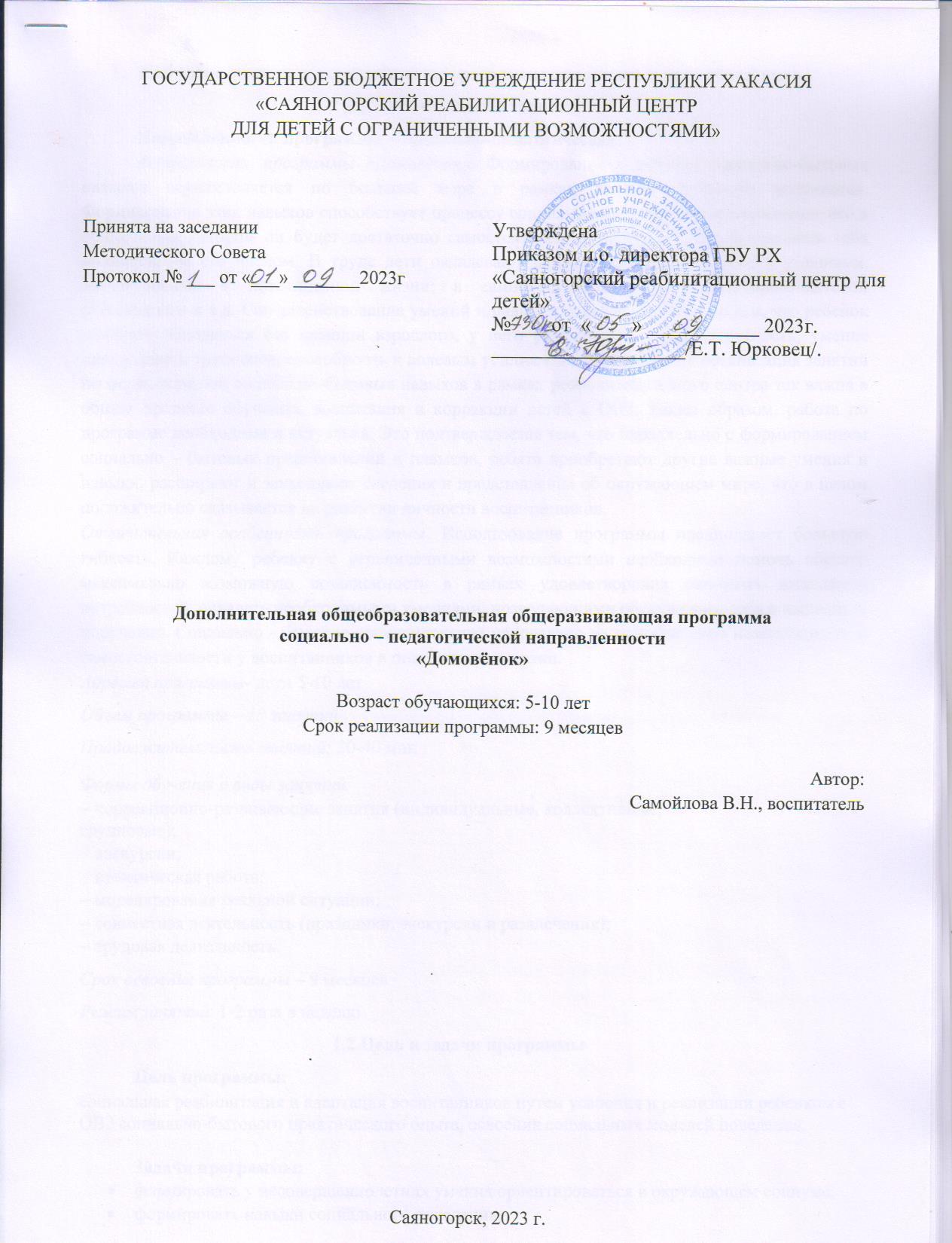 Пояснительная запискаНаправленность программы – социально-педагогическая.Актуальность программы «Домовёнок». Формирование у ребенка социально-бытовых навыков осуществляется по большей мере в рамках именно трудового воспитания. Формирование этих навыков способствует процессу социализации ребенка, т.е. вхождению его в общество, в котором он будет достаточно самостоятелен, и поэтому будет чувствовать себя полноценным его членом. В труде дети овладевают разнообразными навыками и умениями, необходимыми в повседневной жизни: в самообслуживании, в хозяйственно-бытовой деятельности и т.д. Совершенствование умений и навыков состоит не только в том, что ребенок начинает обходиться без помощи взрослого, у него развиваются самостоятельность, умение преодолевать трудности, способность к волевым усилиям. Именно поэтому организация занятий по формированию социально-бытовых навыков в рамках реабилитационного центра так важна в общем процессе обучения, воспитания и коррекции детей с ОВЗ. Таким образом, работа по программе необходима и актуальна. Это подтверждается тем, что параллельно с формированием социально – бытовых представлений и навыков, ребята приобретают другие важные умения и навыки, расширяют и закрепляют сведения и представления об окружающем мире, что в целом положительно сказывается на развитии личности воспитанников.Отличительная особенность программы. Использование программы предполагает большую гибкость. Каждому ребенку с ограниченными возможностями необходимо помочь обрести максимально возможную независимость в рамках удовлетворения основных жизненных потребностей, овладеть необходимыми умениями, позволяющими обслуживать себя и выполнять поручения. Социально - бытовое ориентирование направлено на приобретение независимости и самостоятельности у воспитанников в повседневной жизни.Адресат программы- дети 5-10 летОбъем программы – 18 занятийПродолжительность занятий: 30-40 минФормы обучения и виды занятий:коррекционно-развивающие занятия (индивидуальные, коллективные,групповые);экскурсии;практическая работа;моделирование реальной ситуации;совместная деятельность (праздники, экскурсии и развлечения);трудовая деятельность.Срок освоения программы – 9 месяцевРежим занятий: 1-2 раза в неделю1.2.Цель и задачи программыЦель программы:социальная реабилитация и адаптация воспитанников путем усвоения и реализации ребенком с ОВЗ социально-бытового практического опыта, освоения социальных моделей поведения.	         Задачи программы:формировать у несовершеннолетних умения ориентироваться в окружающем социуме;формировать навыки социального поведения;развивать навыки самообслуживания, личной гигиены, бытового труда для достижения возможной степени независимости;развивать познавательные функции воспитанников.Методы, используемые в программе:объяснительно-иллюстративные (беседа, рассказ, работа с тематическими картинками, схемами, шаблонами);репродуктивные (работа по образцам);частично-поисковые (разгадывание загадок, использование развивающих игр);предметно-практические методы.1.3. Содержание программыУчебный план реализации программы дополнительного образования «Домовёнок» Содержание учебного планаЛичная гигиена: Распорядок дня, необходимость его соблюдения. Правила личной гигиены. Гигиенические правила поведения в местах общего пользования. Туалетные принадлежности по уходу за лицом, волосами, зубами. Ориентировка во времени по часам. Одежда и обувь.  Назначение разных видов одежды и обуви. Виды одежды и обуви для девочек и мальчиков. Одежда и обувь по сезону. Представления о видах труда по уходу за одеждой. Пути предупреждения загрязнения одежды: переодевание в соответствующую по назначению одежду, соблюдение аккуратности на улице и за столом, правил личной гигиены. Виды труда по уходу за обувью. Материалы, инструменты, необходимые для ухода за обувью. Размещение обуви в отведенном для этого месте. Питание. Основные продукты питания. Различные группы продуктов. Внешний вид, вкус, запах. Мытье овощей, фруктов, ягод. Извлечение продуктов из упаковки. Приготовление простейших блюд. Обработка продуктов с помощью ножа. Способы техники безопасности при работе с режущими инструментами и приспособлениями при приготовлении пищи. Сервировка стола. Уход за посудой и столовыми принадлежностями. Жилище и ориентировка в нем. Функциональное назначение, предметное наполнение школьных и домашних помещений. Транспорт. Различение вида транспорта по назначению. Узнавание транспорта по результатам наблюдений, по описанию, по характерным звукам. Остановки транспортных средств. Обозначения номеров пассажирских транспортных средств. Вход и выход из пассажирского транспортного средства. Оплата проезда в общественном транспорте. Предприятия торговли. Виды магазинов. Ориентирование в отделах магазинов; в отдельных видах магазинов; в ассортименте товаров различных видов магазинов. Совершение покупки в предприятиях торговли. Пользование денежными купюрами. Оплата покупки. Культура поведения. Соблюдение правил поведения в образовательной организации и в общественных местах. Воспитание умения содержать в порядке место, где трудится, занимается, играет. Формирование умения и желания трудиться. Нормы и правила общения со взрослыми и сверстниками. Обращение с просьбой к сверстникам и взрослым. Использование в речи вежливых слов. Правила поведения за столом. Развитие навыков ориентировки в микропространстве. Правильное понимание и использование в речи пространственной терминологии: слева, справа, над, под, впереди, сзади, между. Пространственные направления слева направо, справа налево, сверху вниз, снизу-вверх, наискось – для двухмерного и трехмерного пространства. Растения. Уход за растениями. Формирование представлений о комнатных растениях и способах ухода за ними (поливать их, вытирать пыль).Знакомство с профессиями. Расширить знания воспитанников  о разнообразном мире профессий и  важности труда в любой профессиональной деятельности.	1.4. Планируемые результаты:	В результате реализации программы у детей должны быть сформированы теоретические знания, трудовые умения и навыки, достаточные для самообслуживания, адаптации в современном обществе, ориентации в социуме и быту.Несовершеннолетние должны овладеть следующим минимумом жизненно значимых умений:в сфере организации питания:– различать продукты питания разных групп: овощи, фрукты, молочные, мучные, мясные, рыбные продукты. Крупы, кондитерские изделия;– определять способы употребления в пищу (в сыром, варѐнном, жареном виде) разных продуктов питания;– различать доброкачественные (пригодные к употреблению) и испорченные (непригодные к употреблению) продукты;– размещать продукты питания в соответствующих местах хранения;– обрабатывать продукты питания перед приѐмом в пищу: мыть (фрукты, овощи, ягоды), чистить, отваривать и др.;– правильно пользоваться столовой, чайной, кухонной посудой, столовыми приборами (столовой и чайной ложками, вилкой и ножом),– сервировать стол к завтраку (ужину, обеду);– убирать стол после еды; мыть посуду; убирать помещение кухни;– соблюдать правила приѐма пищи, культуру поведения и общения за столом;в сфере ухода за телом:– выполнять утренний и вечерний туалет (мыть руки, лицо, уши, шею,ноги, чистить зубы);– мыть тело;– мыть и расчѐсывать волосы;– чистить и подстригать ногти на пальцах рук и ног;– пользоваться предметами и средствами гигиены, правильно иххранить;– пользоваться дезодорантом;– оценивать свой внешний вид (чистота лица, рук, волос, состояние ногтей, опрятность одежды, обуви), при необходимости вносить изменения. в сфере ухода за одеждой и обувью:– пользоваться застѐжками разных видов (пуговицами, кнопками, крючками, молнией, липучками);– складывать и развешивать одежду; размещать одежду в шкафу, в квартире (доме);– чистить одежду щѐткой;– гладить одежду;– выполнять мелкий ремонт одежды (пришивать пуговицы, вдевать резинку в пояс предметом одежды, зашивать одежду по распоровшемуся шву);– зашнуровывать обувь, завязывать шнурок на узелок и бантик;– чистить обувь;– сушить мокрую обувь;в сфере ухода за жилищем:– наводить порядок в помещении;– застилать постель;– удалять пыль с мебели, зеркал и др.;– подметать и мыть, пол;– пользоваться механической щеткой для чистки ковровых покрытий;– пользоваться пылесосом;– выполнять уборку квартиры (повседневную, еженедельную,– ухаживать за комнатными растениям (поливать, удалять сухие листья, удалять пыль с листьев, рыхлить землю) и цветочными горшками;Ориентироваться в услугах, оказываемых различными предприятиями и учреждениями: торговли (магазин, рынок, киоск); службы быта (парикмахерская, фотоателье, ателье по пошиву одежды, ремонтные мастерские, прачечная, химчистка, столовая); – осуществлять покупки в универсальных, специализированных магазинах, на рынках, в киосках.– примерять и покупать одежду, обувь;– правильно вести себя в учреждениях культуры;– пользоваться телефоном; обращаться по телефону в службы экстренной помощи: пожарную, милицию, скорую помощь;– ориентироваться в услугах общественного транспорта (городской, пригородный, междугородный транспорт), осуществлять поездку в общественном транспорте;– пользоваться деньгами, осуществлять платежи;- иметь представления о способах организации досуга (посещения парка, кинотеатра, библиотеки и др.);– уметь правильно вести себя в местах отдыха и учрежденияхкультуры.Иметь представления о важнейших аспектах жизнедеятельности семьи (психологическом, экономическом, хозяйственном и др.):– называть свою фамилию, имя, отчество, возраст, адрес;– называть членов своей семьи: отца, мать, брата, сестру, дедушек и бабушек;– определять собственную социальную роль в семье (сын или дочка,внук или внучка, брат, сестра);– ориентироваться в распределении обязанностей в быту междучленами семьи;– планировать семейный бюджет: определять сумму доходов в семьи за месяц, планировать расходы;– называть правила ухода за маленькими детьми в семье;– приглашать и принимать гостей;– поздравлять с праздником;– называть способы организации досуга семьи, уметь организовывать свой досуг.2. Комплекс  организационно-педагогических условий2.1.Календарный учебный график (см. приложение к программе)2.2. Ресурсное обеспечениеКадровое обеспечение: воспитательМатериально-техническое обеспечение: дидактические игры, наборы для сюжетно-ролевых игр. Дидактические пособия:- раздаточные индивидуальные карточки;- занимательный и развивающий материал;- материал для коррекции психических процессов: речи, внимания, памяти, зрительного и слухового восприятия;- занимательный материал: загадки, ребусы, кроссворды;- предметные, сюжетные картины, рисунки и иллюстрации, презентации.2.3.Формы контроляНаблюдение, диагностика3. Список литературы1. Зверева Н.Ю. Тренинг социальной адаптации для людей с ограниченными возможностями. – СПб.: Речь, 2008.2. Трошин О.В., Жулина Е.В., Кудрявцев В.А. Основы социальной реабилитации и профориентации. М., 2010.3. Холостова Е.И. Социальная работа с инвалидами: Учебное пособие - 3-е изд. перераб. и доп. - М.: Издательско-торговая корпорация «Дашков и К?», 2009.4. Худоренко Е.А. Лица с ограниченными возможностями здоровья // Проблемы образования и инклюзии. - 2010.5.В.В. Воронкова (раздел «Социально - бытовая ориентировка» авторы: В.И. Романина, Н.П. Павлова). Москва: Гуманитарный издательский центр «ВЛАДОС», 2010.4. Нормативно-правовое сопровождение программыЗакон РФ от 29.12.2012г. №273 «Об образовании в РФ» (с последующими изменениями).Положение о порядке, разработке, рецензировании и утверждении дополнительных общеразвивающих программ. Утверждено Приказом директора ГБУ РХ «Саяногорский реабилитационный центр для детей» от  29.01.2021г № 11.Положение о формах обучения и организации образовательной деятельности по дополнительным программам. Утверждено Приказом директора ГБУ РХ «Саяногорский реабилитационный центр для детей» от  29.01.2021г № 11.Образовательная программа Государственного Бюджетного Учреждения Республики Хакасия «Саяногорский реабилитационный центр для детей с ограниченными возможностями»5. Приказ Министерства просвещения Российской Федерации от 09.11.2018г. №196 «Об утверждении Порядка организации и осуществления образовательной деятельности по дополнительным общеобразовательным программам»Приложение к программе2.1. Календарный учебный график № п/пНазвание раздела, темыКоличество занятийКоличество занятийКоличество занятийФормы аттестации/контроля№ п/пНазвание раздела, темывсеготеорияпрактикаФормы аттестации/контроля1Правила личной гигиены втечение дня. «Земляничное мыло». «Полотенце пушистое». Уход за волосам. 115 мин45 минНаблюдение за процессом  сюжетно-ролевой игры2Правила поведения за столом «Волшебные слова». «В гостях у Степашки». «Поможем маме накрыть на стол к обеду»115 мин45 минНаблюдение за процессом  сюжетно-ролевой игры3Поведение в общественныхместах. Формы обращения кстаршим и сверстникам при встрече и расставании. Формы обращения с просьбой к сверстникам и старшим. Мимика и жесты во времяразговора.  Правила поведения в гостях.  «Вы пришли в гости»115 мин45 минНаблюдение за процессом  сюжетно-ролевой игры4Ролевые игры «Я иду надень рожденья», «У менясегодня день рожденья». Кукла ждет гостей.115 мин45 минНаблюдение за процессом  сюжетно-ролевой игры5Виды одежды и головных уборов.115 мин45 минДидактические игры6«Мелкий ремонт одежды»Работа с тканью115 мин45 мин7Основные продукты питания (хлеб, масло, мясо, овощи, фрукты и т.д.). Разнообразие продуктов, их назначение и значение в жизни человека. Витамины.115 мин45 минДидактические игры8Место приготовления пищи115 мин45 минДидактические игры, Наблюдение за процессом  сюжетно-ролевой игры9Понятия о семье, знание состава своей семьи, имен и отчеств родителей, близких родственников, их возраст.115 мин45 минНаблюдение за процессом  сюжетно-ролевой игры10Виды жилых помещений в городе и деревне.115 мин45 минНаблюдение за процессом  сюжетно-ролевой игры11Виды транспорта. Поведение в транспорте, на улице. Правила уличного движения. Экскурсия.230 мин1ч30 минНаблюдение за процессом  сюжетно-ролевой игры12Магазины: продовольственные, промтоварные, универмаги, специализированные.115 мин45 минНаблюдение за процессом  сюжетно-ролевой игры13Профессии. Дидактические и сюжетно-ролевые игры345 мин2ч 15 минНаблюдение за процессом  сюжетно-ролевой игры14Цветы в доме.115 мин45 минДидактические игры. Наблюдение15Уют и красота в нашем доме. 115 мин45 минДидактические игры. наблюдениеИтого18№ п/пДата/ месяцТема занятияЦель занятияСодержаниеСодержаниеКол-во занятийФорма и методы         (с учетом воспитательных задач)ОборудованиеФормы контроля№ п/пДата/ месяцТема занятияЦель занятиятеорияпрактикаКол-во занятийФорма и методы         (с учетом воспитательных задач)ОборудованиеФормы контроляПравила личной гигиены втечение дня. «Земляничное мыло». «Полотенце пушистое». Уход за волосами Совершать утренний и вечерний туалет вопределенной последовательности, знатьпериодичность и правила чистки зубов, ушей,мытье головы, причесывать волосы и выбиратьприческу, мыть руки, знать название вещейличного пользования и их назначение.Уметь содержать в чистоте и порядке личные(индивидуального пользования) вещи: носовойплаток, зубная щетка, мочалка, расческа,полотенце, трусики, носки.15 мин45 мин1Игры Коррекционно –развивающие занятия(индивидуальные,групповые)Наблюдение за процессом  сюжетно-ролевой игрыПравила поведения за столом «Волшебные слова». «В гостях у Степашки». «Поможем маме накрыть на стол к обеду»Аккуратно кушать, откусывать пищу маленькимикусочками, тщательно прожевывать пищу, глотатьне торопясь, не разговаривать во время еды.Пользоваться чашкой, тарелкой, ложкой,салфеткой, правильно вести себя за столом, вобщественном месте. Уметь благодарить взрослыхза оказанную им помощь.15 мин45 мин1Игры Коррекционно –развивающие занятия(индивидуальные,групповые)Наблюдение за процессом  сюжетно-ролевой игрыПоведение в общественныхместах. Формы обращения кстаршим и сверстникам при встрече и расставании. Формы обращения с просьбой к сверстникам и старшим. Мимика и жесты во времяразговора.  Правила поведения в гостях.  «Вы пришли в гости»Знать правила поведения в общественных местах:на улице, в кино, на экскурсии, в магазине, втранспорте.Уметь обратиться с вопросом, сообщением,передать просьбу, поручение товарищу,взрослому.Уметь выслушать речь взрослого, благодарить запомощь, за услугу.15 мин45 мин1Игры Коррекционно –развивающие занятия(индивидуальные,групповые)Наблюдение за процессом  сюжетно-ролевой игрыРолевые игры «Я иду надень рожденья», «У менясегодня день рожденья». Кукла ждет гостей.Уметь культурно вести себя в гостях (оказыватьвнимание сверстникам и старшим, приглашать натанец, поддерживать беседу)Уметь:- выбирать подарки;- изготавливать простые сувениры;- вручать и принимать подарки;- выбирать косметические средства, украшения, при-ческу, одежду, учитывая свой возраст, индивидуальные особенности.15 мин45 мин1Игры Коррекционно –развивающие занятия(индивидуальные,групповые)Наблюдение за процессом  сюжетно-ролевой игрыВиды одежды и головных уборов.Уметь одеваться и раздеваться самостоятельно.Знать и называть виды одежды и обуви. Аккуратно вешать одежду и ставить обувь в свой шкафчик. Подбирать одежду, головные уборы, обувь по сезону, сушить мокрую одежду и чистить одежду. Уметь одеваться и раздеваться самостоятельно. Напрактике выделять признаки одежды (цвет, форма, величина); качество (тѐплый, лѐгкий, пушистый),определять материал (мех, ткань, шерсть и т. д.)Выделять и называть существенные деталиодежды (рукав, воротник, карман и т.д.)Выделять и называть детали обуви: подошва,носок, пятка, различ. застѐжки.15 мин45 мин1Игры Коррекционно –развивающие занятия(индивидуальные,групповые)Дидактические игры«Мелкий ремонт одежды»Работа с тканьюВиды ремонта одежды. Правила безопасной работы с колющими и режущими инструментами. Способы наложения швов. Практическая работа по формированию навыков работы с иглой. Познакомить детей со швом «вперёд иголка». Закреплять умение завязывать узелок. Воспитывать интерес к шитью, желание научиться шить. Обогащать словарь детей словами: шов, шитьё, стежок, игольница, ушко.15 мин45 мин1Игры Коррекционно –развивающие занятия(индивидуальные,групповые)Основные продукты питания (хлеб, масло, мясо, овощи, фрукты и т.д.). Разнообразие продуктов, их назначение и значение в жизни человека. Витамины.Значение питания в жизни и деятельности людей.  Разнообразие продуктов, составляющих рацион питания. Влияние правильного режима и рационального питания на здоровье детей. Место приготовления пищи и оборудование Приготовление пищи не требующей тепловой обработки.  Правила и приемы ухода за посудой и помещением, где готовят пищу. 15 мин45 мин1Игры Коррекционно –развивающие занятия(индивидуальные,групповые)Дидактические игрыМесто приготовления пищи.Мебель и оборудование кухни. Кухонная и столовая посуда. Правила пользования и техника безопасности работы с плитой. Правила безопаснойработы на кухне (режущие инструменты, кипяток и т.п.).15 мин45 мин1Игры Коррекционно –развивающие занятия(индивидуальные,групповые)Дидактические игрыНаблюдение за процессом  сюжетно-ролевой игрыПонятия о семье, знание состава своей семьи, имен и отчеств родителей, близких родственников, их возраст.Знать место работы каждого члена семьи,занимаемая должность, продуктивная деятельность их; права и обязанности каждогочлена семьи.Уметь ухаживать за младшими детьми:- объяснять им правила игры и играть с ними в тихие и подвижные игры;- помогать младшим при уборке игрушек;- рассказывать им сказки;- петь с ними детские песенки.Уметь ухаживать за грудным ребенком,последовательность одевания и пеленаниягрудного ребенка.15 мин45 мин1Игры Коррекционно –развивающие занятия(индивидуальные,групповые)Наблюдение за процессом  сюжетно-ролевой игрыВиды жилых помещений в городе и деревне.Знать название города, в котором живет, свойдомашний адрес, в каком доме живет; выполнятьдействия по уборке помещения, проводить сухуюи влажную уборку, чистить ковры, полки,ухаживать за полом, за комнатными растениями.Знать постельные принадлежности и постельноебелье. Уметь сменить белье, убрать кровать.15 мин45 мин1Игры Коррекционно –развивающие занятия(индивидуальные,групповые)Наблюдение за процессом  сюжетно-ролевой игрыВиды транспорта. Поведение в транспорте, на улице. Правила уличного движения. Экскурсия.Соблюдать правила поведения в транспорте,соблюдать правила дорожного движения, правилаповедения на остановках общественноготранспорта.Уметь ориентироваться в расписании; приобретатьбилеты ж/д кассе; обращаться за справкой всправочное бюро вокзала или в центральнуюж/д справочную по телефону; ознакомиться справилами пользования железнодорожнымтранспортом; выполнять правила безопасности вовремя поездки в железнодорожном транспорте.Знать виды справочных служб.30 мин1ч30 мин2Игры Коррекционно –развивающие занятия(индивидуальные,групповые)Наблюдение за процессом  сюжетно-ролевой игрыМагазины: продовольственные, промтоварные, универмаги, специализированные.Знать основные виды специализированныхмагазинов.Знать виды рынков: продуктовые, вещевые,крытые, открытые, постоянно действующие, вре-менные, оптовые, мелкооптовые; различия рынка отмагазина.15 мин45 мин1Игры Коррекционно –развивающие занятия(индивидуальные,групповые)Наблюдение за процессом  сюжетно-ролевой игрыПрофессии. Дидактические и сюжетно-ролевые игрыУточнять и расширять социальный опыт детей, развивать зрительное восприятие, коммуникативные навыки и речь,  конкретизировать знания детей о разнообразии профессий и их назначении.45 мин2ч 15 мин3Игры Коррекционно –развивающие занятия(индивидуальные,групповые)Наблюдение за процессом  сюжетно-ролевой игрыЦветы в доме.Значение комнатных растений в жизни человека, их польза в доме. Видыкомнатных растений. Уход за комнатными растениями. Практическая работа поформированию навыков и умений ухода за цветами.15 мин45 мин1Игры Коррекционно –развивающие занятия(индивидуальные,групповые)Дидактические игры. НаблюдениеУют и красота в нашем доме. Знакомство с понятием «интерьер». Знакомство с крестьянским бытом(интерьер русской избы). Как создать уют своими руками? Конкурс рисунков«Моя уютная комната».15 мин45 мин1Игры Коррекционно –развивающие занятия(индивидуальные,групповые)Дидактические игры. наблюдение